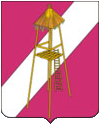 АДМИНИСТРАЦИЯ СЕРГИЕВСКОГО СЕЛЬСКОГО ПОСЕЛЕНИЯ КОРЕНОВСКОГО РАЙОНАПОСТАНОВЛЕНИЕ 10 марта 2020 года  		         					                    № 42ст. СергиевскаяОб утверждении Порядка и форм учета и контроля соблюдения муниципальными служащими администрации Сергиевского сельского поселения Кореновского района квалификационных требований к знаниям и умениям, которые необходимы для исполнения должностных обязанностейВ соответствии с Законом Краснодарского края от 3 мая 2012 года           №2490-КЗ «О типовых квалификационных требованиях для замещения должностей муниципальной службы в Краснодарском крае», администрация Сергиевского сельского поселения Кореновского района п о с т а н о в л я е т:1.Утвердить Порядок и формы учета и контроля соблюдения муниципальными служащими администрации Сергиевского сельского поселения Кореновского района квалификационных требований к знаниям и умениям, которые необходимы для исполнения должностных обязанностей  (прилагается).2.Общему отделу (Горгоцкая) разместить (опубликовать) полный текст настоящего постановления в электронном СМИ в информационно-телекоммуникационной сети «Интернет» и обеспечить его размещение на официальном сайте администрации муниципального образования Кореновский район в информационно-телекоммуникационной сети «Интернет».3.Конроль за выполнением настоящего постановления оставляю за собой.4.Постановление вступает в силу после его официального опубликования.Глава Сергиевского сельского поселения Кореновского района                                                                      А.П. МозговойПорядок и формы учета и контроля соблюдения муниципальными служащими администрации Сергиевского сельского поселения Кореновского района квалификационных требований к знаниям и умениям, которые необходимы для исполнения должностных обязанностей1.Настоящий Порядок определяет Порядок и формы учета и контроля соблюдения муниципальными служащими администрации Сергиевского сельского поселения Кореновского района квалификационных требований к знаниям и умениям, которые необходимы для исполнения должностных обязанностей.Квалификационные требования к знаниям и умениям, которые необходимы для исполнения должностных обязанностей, устанавливаются в зависимости от области и вида профессиональной служебной деятельности муниципального служащего его должностной инструкцией. Квалификационные требования к профессиональным знаниям и умениям,  необходимые для исполнения должностных обязанностей муниципальными служащими, замещающими должности муниципальной службы в администрации Сергиевского сельского поселения Кореновского района (далее – муниципальные служащие), включают в себя базовые (вне зависимости от области и вида деятельности) и функциональные квалификационные требования к знаниям и умениям муниципальных служащих (в зависимости от области и вида деятельности).2.Учет и контроль соблюдения муниципальными служащими администрации Сергиевского сельского поселения Кореновского района квалификационных требований к знаниям и умениям, которые необходимы для исполнения должностных обязанностей,  осуществляются в форме аттестации муниципальных служащих, сдачи ими квалификационного экзамена в соответствии с муниципальными правовыми актами.Начальник общего отдела администрации Сергиевского сельского поселения Кореновского района                                                                        Е.А. ГоргоцкаяПРИЛОЖЕНИЕУТВЕРЖДЕН постановлением администрации Сергиевского сельского поселения Кореновского районаот 10.03.2020 № 42